Job IdentificationFFA’s Vision and Mission 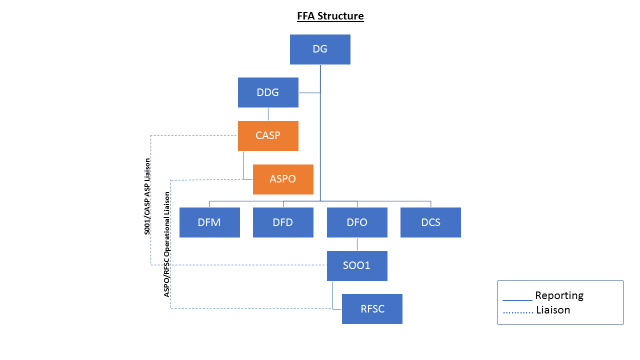 Key Result AreasThis encompasses the following major functions or Key Result AreasThe performance requirements of the Key Result Areas are broadly described below;Note: The above performance requirements are provided as a guide only. The precise performance measures for this job will need further discussion between the jobholder and supervisor as part of the performance development process.Work ComplexityFunctional Relationships & Relationship Skills: Level of DelegationThe jobholder:Person SpecificationThis section is designed to capture the expertise required for the role at a 100% fully effective level. (This does not necessarily reflect what the current jobholder has). This may be a combination of knowledge/experience, qualifications or equivalent level of learning through experience or key skills, attributes or specific competencies. Key Skills/Attributes/Job Specific CompetenciesThe following levels would typically be expected for the 100% fully effective level:Key BehavioursAll employees are measured against the following Key Behaviours as part of Performance Development Commitment/Personal AccountabilityProfessional/Technical ExpertiseTeamworkCustomer FocusEffective Communications & RelationshipsLeadershipCoaching and Development (for Managers only)Strategic Perspective (for Managers only)Personal AttributesRelevant QualificationsExcellent Analytical SkillsExcellent Communication SkillsResults orientation Ability to manage and work well in multi-disciplinary and multi-cultural teams. Ability to work in an organized and systematic manner. Ability to transfer information/knowledge to a non-technical audience Recognizes and responds appropriately to the ideas, interests and concerns of others Builds trust and engenders morale by displaying open, transparent and credible behaviour Respects individual/ cultural differences Utilizes diversity to foster teamwork Ensures others understanding of, involvement in, adaptation to a change process Change to Job Description:From time to time it may be necessary to consider changes in the job description in response to the changing nature of our work environment-including technological requirements or statutory changes. Such Change may be initiated as necessary by your Director. This Job Description may also be reviewed as part of the preparation for performance planning for the annual performance cycle.Job Reference:Job Title:Air Surveillance Planning Officer (ASPO)Work Unit:Fisheries Operations  DivisionResponsible To:Coordinator, Aerial Surveillance Program (CASP)Responsible For:Nil Staff Job Purpose:The position of Air Surveillance Planning Officer exists to coordinate, plan, execute and report on operational functions of FFA Aerial Surveillance deployments for FFA members, focussed on the execution of the PMSP. The ASPO will play a critical role in implementing the day-to-day aerial surveillance program for FFA members.  The ASPO will deliver such services within the operations of the FFA Regional Fisheries Surveillance Centre. The ASPO will have strong operational liaison with the RFSC team while maintaining administrative reporting to the CASP.Date:2017Vision of the Members of the Pacific Islands Forum Fisheries AgencyOur people will enjoy the highest levels of social and economic benefits through the sustainable use of our offshore fisheries resourcesMission for the Pacific Island Forum Fisheries AgencyTo drive regional cooperation to create and enable the maximum long term social and economic benefit for the sustainable use of our shared fisheries resources. FFA Strategic Plan 2020Executing the operational planning and control of the  regional aerial surveillance asset Conduct operational liaison with FFA members’ surveillance authorities and representative of other relevant projects, programmes and stakeholder groups Working with the CASP, develop robust network and maintain effective relationships with FFA member surveillance authorities on use of aerial surveillance assetProducing key reports on operational and intelligence resultsUpdating the Communication Plan and Standard Operating Procedures Working with the FFA Surveillance Operations Officer to align aerial surveillance with the FFA Operations is accountable forand is successful whenExecuting the operational planning and control of the  regional aerial surveillance assetLead the operational planning, tasking and execution,Collection and evaluation of relevant intelligence as part of the aerial surveillance planning process, Intelligence based surveillance scheduling and prioritisationCollating and delivering reports to support member surveillance authorities and FFA secretariatConduct intelligence-based scheduling of aerial surveillance in coordination with the Pacific Patrol Boats across 15 Member country EESs Territorial Waters and adjacent High Seas Pockets under Operation 365 Develop in cooperation with other FFA staff, procedures to encourage and facilitate risk-based asset deployment (surface and areal) throughout the regionEnsure the aerial surveillance capability participation in regional MCS operations  Deployment scheduling is agreed with all partiesAchieve agreed outcomes for partiesEffective ongoing liaison evident Reports capture required and useful operational metrics and intelligenceEffective aerial surveillance asset participation in FFA led operationsConduct effective operational liaison with FFA and members’ surveillance authorities, the aerial services contractor and representatives of other relevant projects, programmes and stakeholder groups Provide operational guidance to FFA member surveillance authorities on effective use of the aerial surveillance assetParticipate in the intelligence analysis of the air surveillance productsEnsure the timely dissemination of surveillance products to member surveillance authoritiesEnsure analysed surveillance products are incorporated into the RSPLead the aerial surveillance planning processRespond to Short Notice Tasks and manage changes to the annual Master Aerial Surveillance Schedule (MASS)Actively contribute to the development of the annual MASSContribute to the overall RFSC delivery of MCS services to FFA membersBe the FFA operational point of contact for FFA member air tasking authorities on Request for Aerial Surveillance Support (RASS) and Air Tasking Requests (ATR)Responsible for issuance of Air Tasking Message (ATM) and Air Tasking Order (ATO) to the air contractor ALO to undertake air surveillance taskingCoordinate with relevant RFSC staff case packages from surveillance products to support investigation and prosecutionCompile and provide surveillance pack to the air contractor to support effective air surveillance taskingsMaintain effective regular liaison with operational partnersEfficient and effective response to Short Notice tasksAerial data support overall RFSC MCS services to membersTimely operational advice to member surveillance authoritiesTimely analysis and dissemination of surveillance products to member surveillance authoritiesSurveillance products incorporated into RSP Annual Master Aerial Surveillance Schedule in place and implementedEffective liaison with national air tasking authoritiesEffectively facilitate timely submission of RASS and ATRTimely issuance of ATM and ATO to the air contractorTimely deployment of air asset to undertake air surveillance taskingSurveillance pack effectively support air surveillance taskingIn consultation with the CASP, assist to maintain robust operational network and  effective operational relationships with FFA member surveillance authorities and secretariat surveillance team on use of aerial surveillance assetMaintain effective operational communication with surveillance authorities to ensure and equitable delivery of aerial surveillance services to member nations and meets the agreed objectives  FFA point of contact for direct liaison with the aerial contractor  air liaison officer (TSC) ALO) to optimise the use of the aerial surveillance asset in support of FFA members’ MCS activities to achieve maximum effectiveness and cost efficiency Assist CASP on annual reporting to FFA Members on effectiveness of the Aerial Surveillance Program at the annual MCS working group meetingEffective networked relationships with members, regional agencies,  stakeholders, TSC Air Liaison Officer, and other authorized organizations and individualsEffective communication and relationships with national surveillance, fisheries, diplomatic and civil aviation as requiredEffective and efficient usage of Aerial Surveillance Asset in supporting Member  countries’ MCS activitiesEffective reporting to FFA members at MCS working group meetingCommunication Plan and Standard Operating Procedures-Contribute to the communication plan relating to the Aerial Surveillance ProgramUpkeep of the air surveillance Standard Operating Procedures Participate in M&E frameworkEnsure compliance surveillance products are store, managed, and disseminated in accordance to the FFA ISMS policyStandard Operating Procedures in place and relevant SOPs facilitate delivery of services FFA ISMS policy are adhered to.The most challenging duties typically undertaken-;Managing different and competing member countries priorities for aerial surveillance requestsSupporting CASP in managing relationships with national surveillance, diplomatic and civil aviation authorities as required to ensure effective aerial surveillance approvals, operations and assessmentsWorking effectively with members of the FFA secretariat team, regional partners and aerial surveillance operator Maintain the relevance of the aerial surveillance program for FFA membersResponding to short notice request and emergent tasking and managing the flow-on effect to scheduled activities.Key internal and/or external contactsNature of Contact most typicalExternal Aerial ContractorFFA Member Surveillance Authorities Designated national air tasking authorities (officers) Pacific Patrol BoatsQUADsSPCRegional Law Enforcement Agencies  (MBC, PTCCC & EFCA)Communicate air surveillance planning, execution and reporting requirements;Provide operational control of aerial surveillance activities, principally scheduling;Maintain effective lines of communication with contractor representative (TSC ALO) to ensure responsiveness to changing priorities;Coordinate and scale the level of support as effective utility of aerial surveillance patrols builds over time;Receive requests and provide advice and assistance where appropriate to FFA members; Consultation with FFA members on national priorities for Fisheries Monitoring and Surveillance;Ensure that necessary national entry and operating approvals are secured  and relay status to TSC ALOLiaison with regional law enforcement agencies on common areas and issue of interest as authorized.Coordinate aerial and maritime patrols to ensure effective use of resourcesMaintain awareness of QUAD operations, especially aerial surveillance, in the areas of interestSeek redundancy aerial surveillance support in the event that the PMSP FFA asset is unable to support an ad hoc Air Task Request.Conduct information exchange.Effective reportingInternalDirector Fisheries Operations DivisionSOO1/SOO2 and SPLORFSC teamMCS Officers/AnalystsFFA LegalReceive guidance on holistic surveillance operations in Western and Central Pacific. Provide and receive technical advice.Provide situational awareness of aerial surveillance activities and milestones for achievement.Report on progress of activities.Provide situational awareness of emerging issues or challenges regarding Aerial Surveillance and related maritime security operations.Seek intelligence inputs to inform intelligence-based scheduling and prioritisation of aerial surveillance capability; Seek assessment of suspected illegal fishing activity; andSeek legal assessment or collected evidence and recommended actions for suspected illegal activity.The job holder has no authority to delegate, but is required to work under minimum supervision with greater initiative to plan and organise schedule for air surveillance operations.Policy guidance will be provided by DDG, CASP, DFO and SOO1 or designee while operational guidance and advice is provided by SOO/SPLO.Essential Desirable QualificationTertiary qualification in a relevant field, such as project planning, logistics, or maritime operations, marine science/affairsQualificationTertiary qualification in transport planning ExperienceMinimum of 3 years’ experience, in logistics planning and management, regional fisheries surveillance operations, multinational coordination and communication, risk management or relevant fieldExperience Prior experience working in the PacificMaritime Law EnforcementOperating GIS systemsAir operations logistics, planning and approvalsSkills and Abilities Excellent prioritisation,  coordination, communication and planning skillsDemonstrated ability to work proactively to changing requirementsCreative problem-solving skillsExcellent communication skills both oral and written. Proven analytical skills Able to work in a team environmentProficient in Microsoft SuiteAptitude to learn web based programsWillingness to work weekends and extended shiftsExpert LevelUnderstanding the role and contribution of the APO position to effective surveillance in the region Advanced LevelKnowledge of FFA Members agencies and their national authoritiesKnowledge of Surveillance contribution to deterring IUUKnowledge of broader law enforcement surveillance issues and maritime domain awarenessWorking Knowledge LevelKnowledge of MCS activities in the region.AwarenessThe role of FFA Member countries 